الجمهوريـة التونسيـة				وزارة التعليم العالي والبحثالعلمي				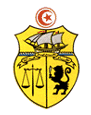 جـــامعةتونس المنارالمعهد العالي للإعلامية بأريانةإعلان استشارة عدد 03/2021تتعلق باقتناء معدات تدريسومطبوعات خصوصية ولوازم مكاتب ولوازمإعلاميةلفائدة المعهد العالي للإعلاميةيعتزم المعهد العالي للإعلامية بأريانة القيام باستشارة عدد 03/2021لاقتناءمعدات تدريس ومطبوعات خصوصية ولوازم مكاتب ولوازم إعلامية.فعلى العارضين الراغبين في المشاركة إرسال العروض عن طريق البريد مضمون الوصول بداية من تاريخ الإعلان عن هذه الاستشارةأو تسليم عروضهم مباشرة إلى مكتب الضبط بالمعهد العالي للإعلامية الكائن بـــــــــــــــ 02 نهج أبو الريحان البيروني أريانة في ظرف مغلق يحمل عبارة "استشارة عدد 03/2021تتعلقباقتناء معدات التدريس والمطبوعات الخصوصية ولوازم المكاتب ولوازم الإعلاميةلفائدة المعهد العالي للإعلامية " حدد آخر أجل لقبول العروض ليوم 14جوان2021.مدير المعهد صـــــــالح صـــــالحيالجمهوريـة التونسيـة				وزارة التعليم العالي والبحثالعلمي				جـــامعةتونس المنارالمعهد العالي للإعلامية بأريانةاستشارة عـــــــــــ03/2021ـــــــــــددتتعلق باقتناء معدات تدريس ومطبوعات خصوصية ولوازم المكاتب ولوازم الاعلاميةلفائدة المعهد العالي للإعلاميةالجمهوريـة التونسيـة				وزارة التعليم العالي والبحثالعلمي				جـــامعةتونس المنارالمعهد العالي للإعلامية بأريانةكراس الشروط الإدارية              الفصل 01: الموضوعيعتزم المعهد العالي للإعلامية بأريانة القيام باستشارة عدد 03/2021حسب التشريع الجاري به العمل وطبقا لبنود كراس الشروط هذا مقسمة إلى أربعة أقساط كما يلي:القسط الأول: لوازم مكاتبالقسط الثاني: معدات تدريسالقسط الثالث: المطبوعات الخصوصيةوالقسط الرابع: لوازم إعلامية الفصل 02: كيفية وشروط المشاركةعلى المزوّدين الراغبين في المشاركة في الاستشارة عدد 03/2020 تحميل كراس الشروط عبر موقع واب المعهد www.isi.rnu.tn أو سحبها مباشرة من المصلحة المالية بالمعهد الكائن ب02 نهج أبو الريحان البيروني أريانة.تقبل ضمن هذه الاستشارة مشاركة كل عارض مستوفي للضمانات المطلوبة لتنفيذ الطلبية في أفضل الظروف. لا تقبل مشاركة الأشخاص الطبيعيين الذين هم في حالة إفلاس أو في حالة تسوية قضائية.الفصل 03: تقديم العروض	على العارضين الراغبين في المشاركة إرسال العروض عن طريق البريد مضمون الوصول بداية من تاريخ الإعلان عن الاستشارةأو تسليم عروضهم مباشرة إلى مكتب الضبط بالمعهد العالي للإعلامية الكائن بــــــــــــــ 02 نهج أبو الريحان البيروني أريانة في ظرف مغلق يحمل عبارة "استشارة عدد 03/2021 تتعلق بطبع باقتناء معدات التدريس والمطبوعات الخصوصية ولوازم المكاتب ولوازم الاعلاميةلفائدة المعهد العالي للإعلامية". إضافة إلى الوثائق الإدارية كل عارض مطالب بتسليم عينات للفصول المشارك بها حتى يتسنى للجنة الشراءات التثبت من النوعية وخصائص المواد المقترحة. حدد آخر أجل لقبول العروض ليوم 14جوان 2021.يحتوي الظرف الخارجي على الوثائق التالية:كراس الشروط مؤشر من قبل العارض في جميع صفحاته مع إضافة الإمضاء والختم والتاريخ في الصفحة الأخيرة.بطاقة إرشادات تحمل ختم وإمضاء العارض تحتوي على عنوانه ورقم الهاتف ورقم الفاكس بكل دقة (الملحق عدد01(تصريح على الشرف (الملحقعدد 02(.نسخة مطابقة للأصل من شهادة الانخراط في الصندوق الوطني للضمان الاجتماعي سارية المفعول عند آخر أجل لقبول العروض. تصريح على الشرف يتضمن تأكيد العارض على التزامه بعدم قيامه مباشرة أو بواسطة الغير بتقديم وعود أو عطايا أو هدايا قصد التأثير على مختلف اجراءات الإتشارة ومراحل انجازها (الملحق عدد03).تصريح على الشرف يحمل ختم وإمضاء العارض، يثبت بأنّ العارض ليس في حالة إفلاس أو تسوية قضائية (الملحق عدد04). العرض المالييتضمن جدول الأسعار بالدينار التونسي وباعتبار جميع الأداءاتوالمعاليم مع وجوب تعمير المطبوعة المسلمة من المعهد(الملحق عدد 06).  وصل تسليم عينات الفصل 04: فتح العروضتقوم لجنة فتح العروض بفتح كل الظروف المحتوية على العروض المالية واالوثائق الإدارية الواردة في الآجال المحددة وذلك في جلسة واحدة وتقصى آليا العروض في الحالات التالية: العروض الواردة أو المسلمة بعد آخر أجل لتقديم العروض.عدم وجود جدول الأسعار الفردية والعرض المالي(الملحق عدد 06).الفصل 05: طبيعة الأثمان	تعتبر الأسعار المقدمة ثابتة وغير قابلة للمراجعة دون أن يطالب المزوّد بأي تغيير أو تحوير طيلة المدّة المحددة بالفصل عدد 07 من هذه الاستشارة. الفصل 06:طريقة الخلاصيتمّ خلاص الفواتير المقدمة من طرف المزوّد بتحويل بريدي أو بنكي لحساب المزوّد.يكلف العون المحاسب للمعهد العالي للإعلامية بخلاص الفواتير المذكورة.الفصل 07: مدّة صلوحية العرض:بمجرّدتقديمالعرض،يبقىكلعارضملزمابعرضهمدّةستون(60) يوماابتداءا من اليوم الموالي للتاريخ الأقصى المحدد لقبول العروض. وبناء على ذلك، يعتبر العارض قد قام بوسائله الخاصة وتحت كامل مسؤوليته بجمع كل المعلومات والبيانات التي يراها لازمة لتقديم عرضه ولحسن تنفيذ التزاماته.الفصل 08: منهجية فرز العروض	تنقسم منهجية الفرز إلى مرحلتين: تتولى لجنة الفرز في مرحلة أولى، من التثبت من صحة الوثائق المكونة للعرض المالي وتصحيح الأخطاء الحسابية والمادية عند الاقتضاء ثم ترتيب جميع العروض المالية تصاعديا.تتولى لجنة الفرز في مرحلة ثانية التثبت في العينة المقدّمة من قبل صاحب العرض المالي الأقل ثمنا وتقترح اسناده الطلبية في صورة مطابقته لكراس الشروط.إذا تبيّن أن العينةذات جودة متدنية يتمّ اعتماد نفس المنهجية بالنسبة للعروض المنافسة حسب ترتيبها المالي التصاعدي.تجدر الإشارة إلى أنّه بمجرّد اقتراح اسناد الفصل حسب المنهجية المشار إليها أعلاه فإنه يصبح من غير الضروري مواصلة فحص بقية العروض نتيجة الاختبار: يتمّ اسناد الطلبية للمشارك الذي قدّم العرض المالي الأقلّ ثمنا والمستوفي الشروط بعد تطبيق الشروط المذكورة أعلاه الخاصة بالتقييم ومراقبة مدى مطابقة العرض مع الخصائص الفنية المطلوبة.وفي حالة تساوي أفضل العروض باعتبار كل العناصر المعتمدة فإن اللجنة تطلب من المشاركين المعنيين كتابيا وبناء على رأي لجنة الشراءات ذات النظر تقديم عروض مالية جديدة وذلك حسب مقتضيات الفصل 68 من الأمر عدد 1039 لسنة 2014 المؤرخ في 13 مارس 2014.الفصل 09: شروط عامّة: الحالات التي لم يتعرّض إليها كرّاس الشروط تبقى خاضعة لــــ:1 - مجلة المحاسبة العمومية.2 - الأمر عدد 1039 لسنة 2014 المؤرّخ في 13 مارس 2014.3 - كراس الشروط الإدارية العامّة المطبقة على الصفقات العمومية الخاصّة بالتزوّد بموادّ عادية وخدمات.4 –التشريعات التونسية الجاري بها العمل.      .................في .................اطّلعت عليه ووافقت(التاريخ، الإمضاء، الختم)هامّ جدا: كراس الشروط هذه (وجميع ملحقاته) يجب أن ترجع للمعهد العالي للإعلامية في نسختها الأصلية ممضاة.الجمهوريـة التونسيـة				وزارة التعليم العالي والبحثالعلمي				جـــامعةتونس المنارالمعهد العالي للإعلامية بأريانةملحق عدد 01بطاقة إرشادات عامة حول المشاركالاسم الاجتماعي: …………………………………………...................................المقرالاجتماعي:…………………………………………………………..........… ...…………………………………............................................................العنوان: .......................................................................................................الهاتف: ........................................................................................................الفاكس: ……………………….....................................................................رقم المعرف الجبائي: ……………………………………........................................                                                            .........................في .............................	العارضالجمهوريـة التونسيـة				وزارة التعليم العالي والبحثالعلمي				جـــامعةتونس المنارالمعهد العالي للإعلامية بأريانةملحق عدد 02تصريح على الشرفإنّي الممضي أسفله: (الاسم، اللّقب، الصفة) ....................................................................................................................................................................................والمتعهد باسم شركة ...........................................................................................أصرّح على شرفي وألتزم بتسليم بضاعة جيّدة وسليمة من كل الشوائب.                                                            .........................في .............................العـــــــــــــــــارضالجمهوريـة التونسيـة				وزارة التعليم العالي والبحثالعلمي				جـــامعةتونس المنارالمعهد العالي للإعلامية بأريانةملحق عدد 03تصريح على الشرففيعدم التأثيرتطبيقا للأمر عدد 1039 لسنة 2014 المؤرخ في 13 مارس 2014 والمتعلق بتنظيم الصفقات العموميةإنّي الممضي أسفلهإنّي الممضي أسفله: (الاسم، اللّقب، الصفة) ..................................................................................................................................................................................والمتعهد باسم شركة ....................................................................................................أصرّح على شرفي وألتزم بعدم القيام مباشرة أو بواسطة الغير بتقديم وعود أو عطايا أو هدايا القصد منها التأثير على مختلف إجراءات إبرام الصفقة ومراحل إنجازها بما يخدم مباشرة أو بصفة غير مباشرة..                                                            .........................في .............................العــــــــــــارض     						الجمهوريـة التونسيـة				وزارة التعليم العالي والبحثالعلمي				جـــامعةتونس المنارالمعهد العالي للإعلامية بأريانةملحق عدد 04تصريح على الشرف في عدم الإفلاس أو التصفية العدليةتطبيقا للأمر عدد 1039 لسنة 2014 المؤرخ في 13 مارس 2014 والمتعلق بتنظيم الصفقات العموميةإنّي الممضي أسفلهإنّي الممضي أسفله: (الاسم، اللّقب، الصفة) ..................................................................................................................................................................................والمتعهد باسم شركة ....................................................................................................أصرّح على شرفي بأن هذه الشركة ليست في حالة افلاس أو تسوية قضائية.                                                            .........................في .............................العــــــــــــارض      	القسط الأول: لوازم المكاتبالمبلغ الجملي للقسط الأول (بالأحرف) .....................................................................................................................................................................................................................................................*الإستظهار بعينات إجباري بالنسبة لفصول هذا القسطالقسطالثاني: معدات التدريسالمبلغ الجملي للقسط الثاني (بالأحرف) ......................................................................................................................................................................................................................................................*الإستظهار بعينات إجباري بالنسبة لفصول هذا القسطالقسط الثالث: معدات إعلاميةالمبلغ الجملي للقسط الثالث (بالأحرف) ......................................................................................................................................................................................................................................................*الإستظهار بعينات إجباري بالنسبة لفصول هذا القسطالقسط الرابع: مطبوعات خصوصيةالمبلغ الجملي للقسط الرابع (بالأحرف) ......................................................................................................................................................................................................................................................*الإستظهار بعينات إجباري بالنسبة لفصول هذا القسط	N°DésignationQuantitéPrix U HTPrix U T.T.CTotal T.T.C1Chemise kraft5002Sous Chemisescolorées5003Spirale de 10 mm504Spirale de 12 mm505Spirale de 14 mm506Agrafeuse B 45017Agrafeuse B 5108Rouleau scotch PM309Bloc note0510Boite d’archives 05 cm5011Boite d’archives 10 cm2012Classeur à 04 trous GM0813Ciseaux inox et main couverte de plastique1014Blanco2015Dévidoir de scotch PM0516Fleurissent3017Trombones (24/6) paquet de 10 1018Calculatricede bureau 12 chiffres- Alimentation double : batterie et solaire.- Ecran large.- touches en plastiques / G T.- Touche de mémoire.- Touche changement de signe.- Touche double zéro.- Touche de correction rapide. - Calcul de pourcentage.- Calcul de taxes.   - Garantie : 01 ans.0520Boite de punaise / paquet de 10 10021Crayon2022Taille crayon métallique à deux trous1023Panier (corbeille à courrier)1024Porte badge transparent20025Cordon à badge à pince métal200Total H.T.V.ATotal H.T.V.ATotal H.T.V.AT.V.A (19%)T.V.A (19%)T.V.A (19%)Total T.T.CTotal T.T.CTotal T.T.CN°DésignationQuantitéPrix U HTPrix U T.T.CTotal T.T.C1Stylos noir pour tableau blanc 2 MMeffaçable à sec.1 5002Stylos bleu pour tableau blanc 2 MMeffaçable à sec.1 5003Rame de papier extra blanc A4 (201x297mm) 80gr1 0004Rame de papier extra blanc A3 (421x297mm) 80gr50Total H.T.V.ATotal H.T.V.ATotal H.T.V.AT.V.A (19%)T.V.A (19%)T.V.A (19%)Total T.T.CTotal T.T.CTotal T.T.CN°DésignationQuantitéPrix U HT.V.APrix U T.T.CTotal T.T.C1Bobine câble réseau catégorie 06 certifié (de 300 mètre) 012câble réseau RJ 45 droit (01 mètre)203câble réseau RJ45 droit (03 mètre)204câble réseau RJ 45 droit (05 mètre)205Disquedurexterne01 Tr056Disquedurexterne 02 Tr037Toner  pour imprimante Samsung 3051N   028Kit Toner pour imprimante laser couleur Xerox phaser 7500(noir + trois couleurs)019Toner  pour imprimante Epson   (Référence : EPL-N3000)0410Kit Toner pour imprimante lexmark laser : Référence C 925(noir + trois couleurs)0111Kit Toner pour imprimante lexmark laser : Référence C S 310 N (noir + trois couleurs)0512Toner pour imprimante lexmark laser : RéférenceE460 d W0213Cartouche d’encre noir pour imprimante HP Desk Jet 5550 (Référence : 56)0414Cartouche d’encre couleur pour imprimante HP Desk Jet 5550 (Référence : 57)0415EspressoRiban 5 panels color816EspressoRiban 5 noir thermal217Carte de nettoyage TS0518Carte de nettoyage pour imprimante 86 mm / 54 mm821Flash disque 32 Go1022Flash disque 16 Go10Total H.T.V.ATotal H.T.V.ATotal H.T.V.AT.V.A (19%)T.V.A (19%)T.V.A (19%)Total T.T.CTotal T.T.CTotal T.T.CN°DésignationQuantitéPrix U HT.V.APrix U T.T.CTotal T.T.C1Ramette papier colorésde 500 feuille/rame Dimension : (210*297 mm)Grammage ≥ 64g Couleurs : 05 couleurs différents 2002Ramette Papier toilé 250 gDimensions 210*297 100 feuilles / rame053Papier étiquetteA4 découpé en 5 colonnes et 13 lignes (65 pièces) Couleur BlancEtiquette imprimable A4Conditionnement en Rame A4 100 feuilles50Total H.T.V.ATotal H.T.V.ATotal H.T.V.AT.V.A (19%)T.V.A (19%)T.V.A (19%)Total T.T.CTotal T.T.CTotal T.T.C